На пути к родному дому!Животные, более настоящие, чем люди. Они не хотят тебе льстить, не хотят производить на тебя какое-то впечатление. Ничего показного. Какие они есть, такие и есть, как камни и цветы или как звезды на небе.Герман Гессе. Степной волк         Ванда — обычная трехцветная кошка, которая жила при детском садике. Однажды в детский сад прибыла комиссия от санэпидемстанции. Поставили заведующей жесткий ультиматум — убрать кошку прочь. Заведующая  засунула Ванду в картонную коробку, которую заклеила скотчем, отнесла в ближайший лесопарк. Кошка, не могла выбраться из коробки,  громко мяукала, призывая на помощь.        Но Ванду нашли не люди, а бродячие собаки. Стаей, они набросились на коробку, пытаясь ее разорвать и добраться  до кошки. По счастью, коробка оказалась прочной, и продержалась до того момента, как привлеченные собачьим лаем местные бомжи не отогнали их, в надежде поживиться содержимым. Правда, они были разочарованы результатом — перепуганной кошкой. И, как ни странно, именно эти люди, сами скатившиеся на низшую ступень социума, проявили милосердие, несвойственное благополучной заведующей. Они даже не поленились отнести животное в ближайшую ветеринарную клинику.       История — из нашей реальной жизни. В итоге Ванду передали в приют, где она  и родила здоровых котят — оказалось, что кошка была беременной…         Ежегодно количество собак и кошек, поступающих в приюты составляет6-8 миллионов, радует то, что 3- 4 миллиона вновь обретают дом. А остальные четырехлапые  пушистики ждут своего хозяина в приюте.         Приют -  временный дом, убежище. Место, где можно укрыться, спрятаться, обезопаситься. Подобрав на улице брошенное животное, человек, дарит ему надежду. Дает шанс снова обрести родной дом, где тебя любят  и ждут.  Приют – это  переходной этап на пути к новому хозяину, который уже не предаст.           Один из первых приютов для  бездомных собак появился в Японии в 1695 году.  Еще в далеком 17 веке человек осознал, важность присутствия в его жизни животного - друга, маленького брата.            Сегодня существование приюта для бездомных животных очень важно, как для животного, так и для человека. Добившись прогресса практически во всех областях, человек, просто обязан уметь обеспечить еду и кров для того кто меньше и слабее, для того, кот в данный момент  обижен и одинок. Ведь, как доказали ученые, владельцы собак имеют низкое давление и уровень холестерина, болеют редко и обладают  крепким здоровьем, а владельцы котов чаще имеют университетские степени и дипломы. И, наверное, потому в 1931 году на Международном конгрессе сторонников движения в защиту природы, проходившем во Флоренции, было принято  решение о праздновании 4 октября Международного дня защиты животных.        Очень радует, тот факт, что человечество вспоминает о животных не только  один раз в году, но и  каждый день  в различных уголках мира обязательно проходят акции в помощь бездомным животным, открываются приюты, организовуются волонтерские движения.           Стоит вспомнить начало 2010 года. А именно  14 февраля, в Киеве  под девизом «С любовью в сердце» состоялась Акция “Найди Друга”.  Праздник, устроили волонтеры Молодежной Лиги Защиты Животных. Проходило все в виде благотворительной ярмарки с различными изделиями ручной работы, но главное, ради чего собрались в этот день люди – это дать возможность четырехпалым бездомниками найти себе любящую семью. Многие посетители присмотрели себе хвостатую половинку, а в благотворительный бокс было собрано 973 гривны 50 копеек.           В начале августа в Днепропетровске прошел конкурс среди беспородных собак – «Кубок Верности», организованный  Днепропетровским обществом  защиты животных «Верность». Конкурс прошел уже во второй раз. Главная задача вызвать интерес  у людей к дворняжкам и, конечно же, найти дом, для тех, кто оказался на улице.           В России в Сыктывкаре  15 мая  состоялась 2-ая Всероссийская акция протеста в защиту бездомных животных. Митинг проходил, для подписей, которые легли в основу коллективного обращения жителей России в Совет Европы и в Юнеско за помощью в решении вопроса с беспризорными животными.           Конечно, страны СНГ лишь только вступили на путь борьбы за права «братьев наших меньших», но результаты видны уже сейчас. Главное, что есть примеры для подражания. Это те страны, которые если не искоренили вовсе вопрос о бездомных животных, то полностью взяли под контроль, решение, сложившейся  ситуации. Яркий тому пример Германия – правительство перечисляет наибольшее количество средств в Европе на финансирование приютов для бездомных животных. В Германии 514 приютов. Среди них  один из крупнейших в Европе берлинский приют "Фланкенберг".          В Украине немного государственных  приютов, но уже стало известно о проекте  строительства еще одного приюта в городе Харькове. Ни смотря на кризис, местные власти  смогли выделить средства на помощь беспризорным животным . Новый приют для бездомных будет соответствовать европейским требованиям к содержанию животных. В приюте будет зона выгула собак, дрессировочная площадка для реабилитации и перевоспитания отказных агрессивных животных, Кошкин дом, современная ветеринарная клиника, карантин, послеоперационный стационар, гостиница для содержания домашних животных на время отпусков их хозяев и многое другое.         В США, нет бездомных животных. Точнее говоря, их невозможно встретить на улице. Любое животное, оказавшееся в силу разных обстоятельств без присмотра, немедленно отлавливается и попадает в приют. Несмотря  на существования около 6000 приютов, в стране  строго контролируется  выполнения всех правил и норм, относящихся и к домашним животным: правила выгуливания собак,  ограничение численности животных у одного владельца, ежегодный сбор за лицензию за содержание собаки  стерилизация животных.         А напоследок несколько интересных фактов о животных:Считается, что предками собак были волки, которые приходили к поселениям людей. А предком кошки была сама кошка.Продолжительность жизни собаки составляет 12-14 лет, при этом за всю жизнь он стоит своему хозяину 5-10 тысяч долларов.Продолжительность жизни кота составляет 9-15 лет, стоимость содержания кота около 2-8 тысяч долларов.За семь лет одна кошка и всё её потомство теоретически могут произвести420000 котят.За шесть лет одна собака и всё её потомство теоретически могут произвести67 000собак.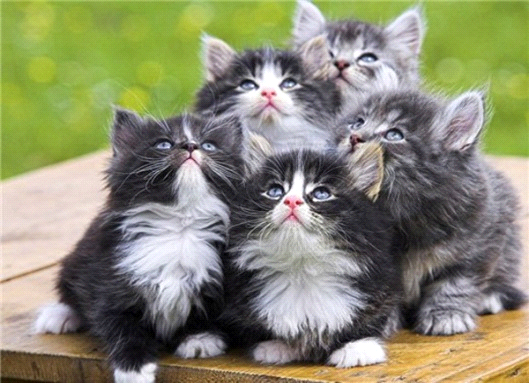 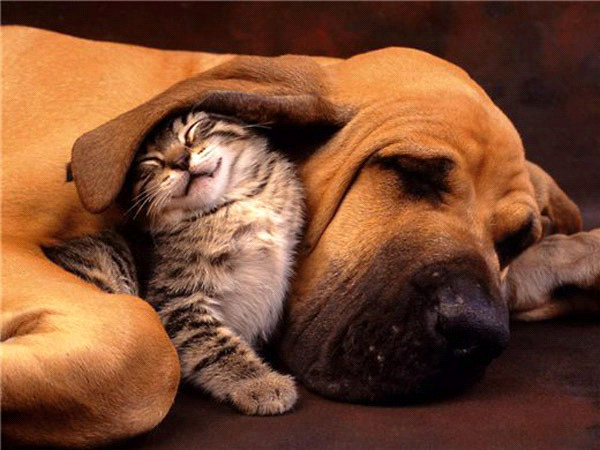 